PKP Polskie Linie Kolejowe S.A.Biuro Komunikacji i PromocjiTargowa 74, 03 - 734 Warszawatel. + 48 22 473 30 02fax + 48 22 473 23 34rzecznik@plk-sa.plwww.plk-sa.plKraków, 12 września 2018 r. Informacja prasowaNowe mosty kolejowe w Krakowie – przyczółki gotowe W wodzie i na lądzie, głęboko pod i wysoko nad ziemią, przy nowych fundamentach i podporach. Trwa budowa kolejowych przepraw przez Wisłę. Kończy się jeden z najtrudniejszych etapów prac. Na bulwary wrócą piesi i rowerzyści, a wykonawca rozpocznie przygotowania do montażu konstrukcji. Nowym mostem pociągi pojadą już w przyszłym roku.Jednym z najważniejszych elementów prowadzonej przez PKP Polskie Linie Kolejowe S.A. modernizacji krakowskiej linii średnicowej jest budowa nowych mostów, którymi pociągi dalekobieżne i aglomeracyjne będą pokonywać Wisłę. W czerwcu rozpoczęły się pierwsze prace. Wykonawca ma wymagające zadanie - wokół istniejącego mostu kolejowego wybuduje dwa bliźniacze obiekty, na których ułożone zostaną tory dla kolei aglomeracyjnej. Dotychczasowa przeprawa również zostanie gruntownie przebudowana. Powstanie zespół trzech mostów, o nowoczesnej konstrukcji, na których znajdą się cztery tory kolejowe. Pociągi pojadą z prędkością do 100 km/h.Pierwszy powstanie most wschodni, położony najbliżej mostu Kotlarskiego. Po przeniesieniu ruchu pociągów na nową przeprawę, ruszą prace przy pozostałych dwóch obiektach.Bulwary dostępne dla krakowian W pierwszej kolejności realizowane były najtrudniejsze prace, wymagające użycia najcięższego sprzętu budowlanego. Inżynierowie przystąpili do budowy nowych przyczółków i podpór mostu. Podpory będą na brzegu rzeki, stąd konieczność zabezpieczenia placu budowy, wbitymi głęboko w ziemię, ścianami oporowymi.Po wykonaniu wykopów rozpoczęły się prace przy fundamentach. Ich najważniejszym elementem było wbicie na 15 metrów betonowych pali. Prace są na lądzie i w nurcie rzeki. Tam powstają podpory tymczasowe, które również będą osadzone na wbitych w dno, betonowych palach. Ciężki dźwig, wykorzystany do operacji, ustawiony był na specjalnej barce, którą manewruje holownik „Halny”.Zakończył się najtrudniejszy etap robót budowlanych. Popularna trasa pieszo-rowerowa, na Bulwarze Kurlandzkim, będzie ponownie dostępna dla mieszkańców Krakowa. Tymczasowa ścieżka, biegnąca obok placu budowy, którą dla wygody użytkowników wyasfaltowano, będzie oddana do użytku w piątek (14 września), w godzinach popołudniowych.Ul. Podgórska – bramki przejazdowe dla bezpieczeństwa kierowcówNiewielkie zmiany w organizacji ruchu czekają również krakowskich kierowców. By móc kontynuować prace przy budowie mostu wykonawca musi zamontować specjalne bramki zabezpieczające nad ul. Podgórską. W związku z tym zajęte będą chodniki po obu stronach drogi, a piesi skierowani zostaną na bulwary i tymczasowy chodnik, zlokalizowany na jezdni. Oznacza to, że ul. Podgórska w kierunku ul. Starowiślnej zostanie zwężona. Aby nie powodować dodatkowych utrudnień w centrum Krakowa PKP Polskie Linie Kolejowe S.A., w porozumieniu z wykonawcą i zarządcą dróg, zdecydowały, że zmiany na 
ul. Podgórskiej zostaną wprowadzone później, dopiero po otwarciu jezdni pod wiaduktem nad ul. Grzegórzecką, które zaplanowane jest na 1 października.Efekty modernizacji linii średnicowejNowe mosty kolejowe usprawnią ruch pociągów pasażerskich w Krakowie. To nie jedyny efekt modernizacji linii średnicowej. Powstaną także nowe przystanki: Kraków Złocień i Kraków Grzegórzki. Największa inwestycja, realizowana przez PLK na południu Polski, zakończy się w 2020 roku. Wartość robót budowlanych szacowana jest na niemal 1 mld zł.Projekt „Prace na linii kolejowej E 30 na odcinku Kraków Główny Towarowy – Rudzice wraz z dobudową torów linii aglomeracyjnej”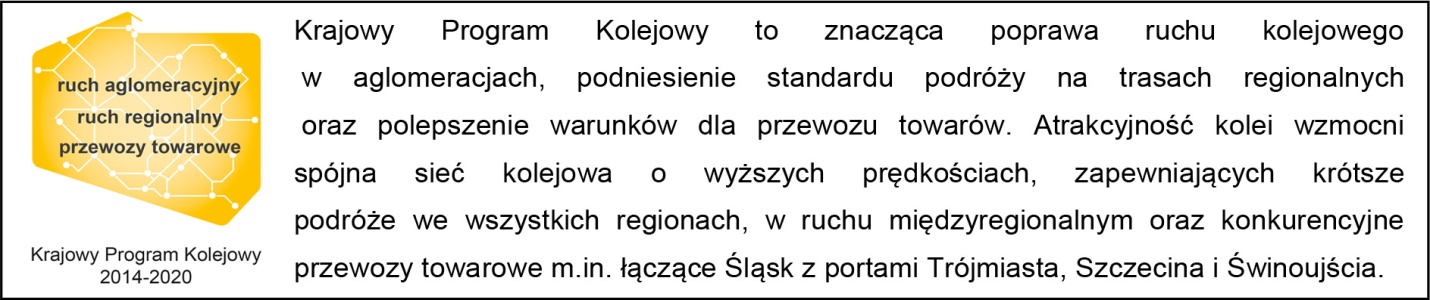 Kontakt dla mediów:Piotr HamarnikZespół prasowy PKP Polskie Linie Kolejowe S.A.piotr.hamarnik@plk-sa.pl T: + 48 605 352 883„Wyłączną odpowiedzialność za treść publikacji ponosi jej autor. Unia Europejska nie odpowiada za ewentualne wykorzystanie informacji zawartych w takiej publikacji”.